Задания для дистанционного обучения с 18 по 22 мая Технология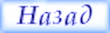 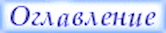 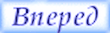 § 44. Подготовка семян к посевуС наступлением весны приходит пора выращивания рассады и подготовки семян к посеву. Давайте познакомимся с особенностями весенней агротехники овощных культур. Рассмотрим подготовку семян к посеву, способы посева и посадки, виды удобрений и приемы их внесения под овощные культуры.Урожай растений во многом зависит от качества семян (посевного материала). Подготовка семян к посеву включает в себя следующие приемы: сортировку, протравливание, или обеззараживание, замачивание, проращивание, закаливание, дражирование и др.Сортировка. Существует два способа сортировки семян: в воде или солевом растворе и в воздушном потоке.В воде по плотности разделяют семена моркови, свёклы, лука и некоторых других культур. Для этого семена насыпают в сосуд с водой и тщательно перемешивают, чтобы вышли пузырьки воздуха. Через 2-5 минут всплывшие семена удаляют, а осевшие извлекают и подсушивают при температуре не выше 40 °С при вентилировании или перемешивании.Для разделения по плотности семян томата, редиса, капусты и других культур используют 3-5 %-й раствор поваренной соли или калийной селитры с последующей промывкой семян водой и просушиванием.Протравливание, или обеззараживание. Многие болезни растений передаются через семена. Чтобы предотвратить это, семена протравливают химическими веществами — пестицидами, подвергают термической обработке (прогреванию), а также используют другие способы.Термическое обеззараживание проводят несколькими способами. Один из них — это кратковременное прогревание семян в горячей воде Например, семена капусты против грибковых заболеваний пр. гревают в течение 20 минут в воде при температуре 50 °С. После прогревания семена охлаждают в холодной воде.Для уничтожения наиболее стойких очагов вирусных заболеваний у огурца, гороха и некоторых других культур россыпь семян слоем 8-10 см в течение 4-5 часов, периодически перемешивая, прогревают в сушильном шкафу при температуре 40-60 °С.Эффективно также солнечное прогревание семян слоем 2-4 см в течение 2-5 суток. При этом происходит не только обеззараживание, но и повышение всхожести семян. Под солнцем также прогревают семена картофеля перед посевом.Замачивание и проращивание. Семена многих овощных культур (лука, моркови, огурца, дыни, тыквы, томата, лука-чернушки и др.) для ускорения прорастания замачивают в воде. В воду можно добавить несколько кристалликов марганцовки, слабый (розовый) раствор которой способствует обеззараживанию.В водном растворе марганцовки замачивают семена не только овощных, но и плодовых культур. Это делают при семенном размножении растений яблони или груши.Закаливание. Семена теплолюбивых растений закаливают. Набухшие ппи намачивании семена в течение 2-3 суток подвергают воздействию низких температур от -1 до -3 °С. Закаленные семена можно высевать в более ранние сроки.Дражирование семян обеспечивает точный высев мелкосемянных культур, повышает всхожесть, предупреждает повреждение вредителями и болезнями. При дражировании вокруг семени создают искусственную оболочку из материалов-наполнителей — торфа, талька, глины и перегноя.Практическая работа № 45
Подготовка семян огурцов, тыквы и кабачков к посевуВам потребуются: семена огурцов, кабачков, тыквы; вода, марганцовокислый калий (марганцовка); чашки Петри или растильни; бумага для фильтров или марлевые салфетки, этикетки или карандаш по стеклу; ланцет, стеклянная палочка, стакан, чистая салфетка для уборки.Правила безопасной работыКристаллики марганцовки переносите в воду с помощью ланцета.Размешивая раствор, не стучите стеклянной палочкой по стенкам стакана, чтобы не разбить его.Не пробуйте на вкус семена и раствор.Работайте аккуратно, не разливайте раствор, от него могут оставаться пятна.Порядок выполнения работыПриготовьте раствор марганцовокислого калия: на кончик ланцета зацепите несколько кристалликов и перенесите в стакан с водой; перемешайте стеклянной палочкой.На дно чашек Петри или растилен постелите бумагу для фильтров или марлевую салфетку.Насыпьте по 10 штук семян каждой культуры в отдельные чашки и залейте их небольшим количеством раствора — так, чтобы семена были слегка погружены. Чашки накройте крышкой или бумагой.Напишите этикетку с названием культуры, сорта, поставьте дату и свою фамилию.Поставьте замоченные семена на подоконник или в специально отведенное место. (Проращивание проводится в естественных условиях при температуре 22-26 °С.)В последующие 2-3 дня проследите за тем, как происходит прорастание семян: запишите в тетради, сколько семян проросло на второй и на третий день.Новые понятияСортировка семян; протравливание (обеззараживание), замачивание, проращивание, закаливание и дражирование семян; чашки Петри; марганцовокислый калий (марганцовка).Контрольные вопросыНазовите способы подготовки семян к посеву.Каким образом выполняют сортировку семян?Как происходит замачивание семян?Для чего проводят дражирование семян?Как проводят закаливание семян? Для чего это делается?Какие способы прогревания семян вы знаете?ПРЕДМЕТФ.И.О педагога(телефон, е-mail.. ссылка на соц. сети и тд )ДатаЗаданиеЭОРДля заметокОбществознание 8классНесмеянова Наталья ЮрьевнаТел.89610362323, (МессенджерыWhatsApp .Viber) е-mail: natuly.83@bk.ruhttps://vk.com/id138101185четверг21.05.2020Повторить параграф учебника 1-28Итоговая контрольная работа будет доступна для решения 21 мая с 10.00 до 12.00. Ответы присылаем до 12 .30 (21 мая)http://petrowskiyschol.ucoz.com/index/itogovaja_k_r_8_kl/0-148Повторить параграф учебника 1-28Итоговая контрольная работа будет доступна для решения 21 мая с 10.00 до 12.00. Ответы присылаем до 12 .30 (21 мая)http://petrowskiyschol.ucoz.com/index/itogovaja_k_r_8_kl/0-148Ваша оценка в  электронном журнале https://www.schools48.ruБиология 8 классГурова Ольга ВикторовнаТел.89205177152, (МессенджерыWhatsApp .Viber) 
е-mail: gurova.olga2017@yandex.ruВторник19.05.2020Двигательная активность и здоровье человека. Закаливание.С. 281-286, № 3 с. 282, № 8 с. 286 письменноИзучитьhttps://resh.edu.ru/subject/lesson/2473/start/Оценка за урок будет выставлена по результатам выполненных заданий в электронном журнале.Биология 8 классГурова Ольга ВикторовнаТел.89205177152, (МессенджерыWhatsApp .Viber) 
е-mail: gurova.olga2017@yandex.ruЧетверг21.05.2020Гигиена человека.С. 286-294 № 1, 2 пис.Изучитьhttps://resh.edu.ru/subject/lesson/2473/start/Оценка за урок будет выставлена по результатам выполненных заданий в электронном журнале.Биология 8 классГурова Ольга ВикторовнаТел.89205177152, (МессенджерыWhatsApp .Viber) 
е-mail: gurova.olga2017@yandex.ruПонедельник18.05.2020Сущность окислительно-восстановительных реакций.Пар. 44, № 3, 7 пис.https://resh.edu.ru/subject/lesson/3122/start/Оценка за урок будет выставлена по результатам выполненных заданий в электронном журнале.Биология 8 классГурова Ольга ВикторовнаТел.89205177152, (МессенджерыWhatsApp .Viber) 
е-mail: gurova.olga2017@yandex.ruСреда20.05.2020Классификация химических реакций по различным признакам.Расставьте коэффициенты и характеризуйте химическую реакцию по всем признакам классификации:Al2O3+H2=H2O+Alhttps://resh.edu.ru/subject/lesson/2104/start/Английский язык 8 классЕсина Анастасия Владимировна,Тел. 89102584487 (МессенджерыWhatsApp .Viber) 
е-mail: anastasya.esina2011@yandex.ruУчебник: Упр. 1.5) стр. 175 (выписать фразы в словарь, обратить особое внимание на памятку mind! и разницу в употреблении глаголов). Рабочая тетрадь Упр. 1.2) стр. 90 (поставить в пропуски глаголы suit, match, fitконсультируемся с памяткой mind! на 175 стр. учебника).Рабочая тетрадь: Упр. 1.1) стр. 89 (соединить глаголы с их иписанием).АлгебраГеометрия 8 классАндрейкина Елена ВасильевнаТ. 89205055077е-mail: yelena.andreykina@inbox.ruhttps://vk.com/id591011515Понедельник18.05.20№754 (1-6)АлгебраГеометрия 8 классАндрейкина Елена ВасильевнаТ. 89205055077е-mail: yelena.andreykina@inbox.ruhttps://vk.com/id591011515Вторник19.05.20https://edu.skysmart.ru/student/rosasabuheИнтерактивная тетрадь Skysmart АлгебраГеометрия 8 классАндрейкина Елена ВасильевнаТ. 89205055077е-mail: yelena.andreykina@inbox.ruhttps://vk.com/id591011515Среда20.05.20№756, №758 (1,2)АлгебраГеометрия 8 классАндрейкина Елена ВасильевнаТ. 89205055077е-mail: yelena.andreykina@inbox.ruhttps://vk.com/id591011515Четверг21.05.20П.24 , рассмотреть пример1, решить №802.АлгебраГеометрия 8 классАндрейкина Елена ВасильевнаТ. 89205055077е-mail: yelena.andreykina@inbox.ruhttps://vk.com/id591011515Пятница22.05.20https://edu.skysmart.ru/student/fomosumapuИнтерактивная тетрадь Skysmart География 8	Козлова Лариса Сергеевнаlara-kozlova@bk.ru,WhatsApp, 89205101535, 2-24-3420.05.20г.- среда21.05.20г.- четвергП.51, планП.52, планhttps://resh.edu.ru/subject/lesson/1709/main/https://resh.edu.ru/subject/lesson/1710/start/История 8Козлова Лариса Сергеевнаlara-kozlova@bk.ru,WhatsApp, 89205101535, 2-24-3419.05.20г.-вторник21.05.20г- четвергСтр. 72-77, планСтр. 77-81, план.	https://resh.edu.ru/subject/lesson/2085/start/Русский язык 8 класс Агейчева  Елена ВладимировнаТел.89202448493 (МессенджерыWhatsApp .Viber) 
е-mail: elena196lipetsk@yandex.ru18.05.20Сжатое изложение упр.418.п.71 Изучитьhttps://resh.edu.ru/subject/lesson/7011/start/260230/ Выполнить тренировочные упражненияОтправлять  выполненные задания каждый день.Русский язык 8 класс Агейчева  Елена ВладимировнаТел.89202448493 (МессенджерыWhatsApp .Viber) 
е-mail: elena196lipetsk@yandex.ru19.05.20Цитата .п.72 правило выучить. упр.424 устно https://edu.skysmart.ru/student/mupuzomoxo.  Перейти по ссылке и выполнить заданиеhttps://resh.edu.ru/Выполнить тренировочные задания Отправлять  выполненные задания каждый день.20.05.2020https://edu.skysmart.ru/student/tofisodoma Перейти по ссылке и выполнить задание  Литература 8 класс Агейчева  Елена ВладимировнаТел.89202448493 (МессенджерыWhatsApp .Viber) 
е-mail: elena196lipetsk@yandex.ru18.05.20Сатира на дворянство и невежественных буржуа. « Мещанин во дворянстве»Выписать определение сатиры, выучить. Ответить на вопросы Изучитьhttps://resh.edu.ru/subject/lesson/7011/start/260230/ Выполнить тренировочные упражненияОтправлять  выполненные задания каждый день. Литература 8 класс Агейчева  Елена ВладимировнаТел.89202448493 (МессенджерыWhatsApp .Viber) 
е-mail: elena196lipetsk@yandex.ru21.05.20В.ч. Дж. Свифт.  «Путешествие Гулливера» как сатира на государственное устройство общества . По биография писателя  составить план. Прочитать произведениеhttps://resh.edu.ru/subject/lмузыкаХавлина Т.В.(тел 89205008863, WhatsApp, vk, ok е-mail:xavlina@yandex.ru )8 кл среда20.05.2020Краткое сообщение на любую тему: Надежда Андреевна Обухова и липецкая земля; Лебедянь -родина  Константина Игумнова; Музыка Тихона Хренникова к советским кинофильмам и спектаклям.ИЗО8 классПопова Рита НиколаевнаТел.89205153545, (МессенджерыWhatsApp .Viber) 
е-mail: rita_popova_63@mail.ruhttps://vk.com/id244007444ЧЕТВЕРГ 21.05.2020Тема урока: " Модерн в русской архитектуре ". Просмотр презентации по ссылке в"Изучить".Изобразить эскиз рисунка в стиле модерн.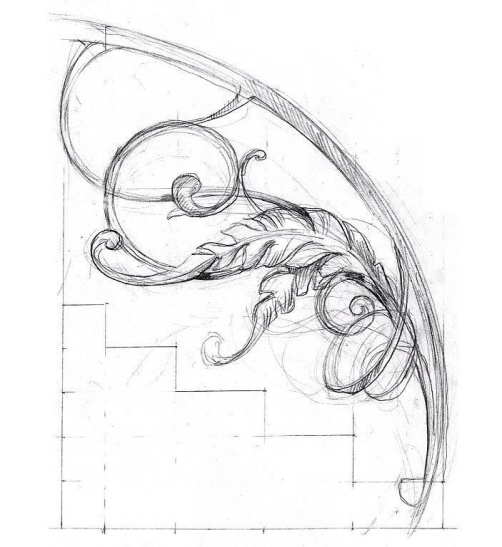  Изучитьhttps://www.youtube.com/watch?v=4sNl0gxYgp8Оценка за урок будет выставлена в  электронном журнале https://www.schools48.ruтехнологияХавлина Т. В.(тел 89205008863, WhatsApp, vk, ok,е-mail:xavlina@yandex.ru )8 кл понедельник  18.05.2020Организация технологического цикла производства продукции растениеводства: выбор и подготовка посевного и посадочного материала. (см приложение 5). Записать определения и кратко ответить на вопросы